Польша    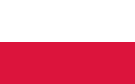 По́льша, официальное название — Респу́блика По́льша — государство в Центральной Европе. Население, по итогам 2015 года, составляет 38 623 221 человек, территория — 312 679 км². Столица — Варшава. Государственный язык — польский.Унитарное государство, парламентская республика. Президент — Анджей Дуда. Премьер-министр — Беата Шидло. Подразделяется на 16 воеводств.География ПольшиОколо 2/3 территории на севере и в центре страны занимает Польская низменность. Общая протяжённость границ — 3582 км, из них — 3054 (2888) км сухопутных и 528 (491) морских.КлиматКлимат умеренный, переходный от морского к континентальному с мягкими (холодными в горах) зимами и тёплым (в горах — прохладным) летом. Средние температуры января от −1 до −5 °C (в горах до −8 °C), июля от +17 до +19 °C (в горах до +10°).Политическая структураПольша — член Европейского союза и блока НАТО. 1 мая 2004 года страна вступила в Евросоюз, 21 декабря 2007 года — в Шенгенскую зону. Законодательный орган — Сенат и Сейм.Экономика ПольшиПольша — бывшая социалистическая страна, поэтому на её экономику оказали серьёзное влияние политические перемены, произошедшие в начале 90-х годов. Так, в это время началась волна приватизации, в ходе которой основная часть государственной собственности перешла в частные руки. Широкие незаполненные ниши развивающейся экономической системы всерьёз интересуют многих западных инвесторов, что делает польскую экономику значимой и важной для всего европейского рынка. У польской экономики есть и свои слабые стороны. Сельское хозяйство страдает от отсутствия инвестиций, обилия мелких хозяйств и избыточного персонала. Польша — индустриально-аграрная страна.  ПромышленностьНа 2016 год доля промышленного производства в структуре ВВП составляла 38,5 %. При этом число занятых в промышленности — 30,4 % трудоспособного населения. Темпы роста выше, чем по экономике в целом — около 4,2 % на 2016 год. В Польше добывают: каменный и бурый уголь, природный газ, серу и селитру, поваренную, каменную и калийную соли, асбест, железную, серебряную, никелевую руды, золото, цинк, сланцевый газ.Ведущие отрасли обрабатывающей промышленности: машиностроение, чёрная и цветная металлургия, химическая (серная кислота, удобрения и т.д.), текстильная, швейная, цементная, производство фарфора и фаянса, производство спортивных товаров (байдарки, яхты, палатки и др.), производство мебели.Сельское хозяйство ПольшиВ Польше высокоразвитое сельское хозяйство. В сельском хозяйстве преобладает растениеводство. Главные зерновые культуры — рожь, пшеница, ячмень, овёс.Польша — крупный производитель сахарной свёклы, картофеля, капусты. Важное значение имеет экспорт яблок, клубники, малины, смородины, чеснока, лука.Ведущая отрасль животноводства — свиноводство; молочно-мясное скотоводство, птицеводство; пчеловодство. Население ПольшиЧисленность населения Польши в 2008 году составляла 38 116 000 человек[39]. Таким образом, она является восьмой по населению страной в Европе, и шестой в Евросоюзе. Средняя плотность населения составляет 122 человека на км².Современная Польша — одно из самых мононациональных государств мира. По данным переписи населения 2002 года, 96,74 % населения Польши отнесли себя к этническим полякам. В последние годы население Польши постепенно уменьшается из-за роста эмиграции и падения рождаемости. После вступления страны в Евросоюз большое количество поляков эмигрировали в западноевропейские страны в поисках работы.